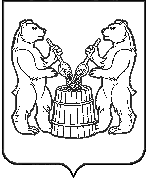 АДМИНИСТРАЦИЯ   УСТЬЯНСКОГО МУНИЦИПАЛЬНОГО ОКРУГА  АРХАНГЕЛЬСКОЙ  ОБЛАСТИПОСТАНОВЛЕНИЕот 7 июля 2023 года № 1468р.п. ОктябрьскийВ целях подготовки к выполнению и выполнения мероприятий гражданской обороны на территории Устьянского муниципального округа  Архангельской области, в соответствии с Федеральным законом от 12 февраля 1998  № 28-ФЗ «О гражданской обороне», приказом МЧС России от 14 ноября 2008 № 687 «Об утверждении Положения об организации и ведении гражданской обороны в муниципальных образованиях и организациях», приказом МЧС России от 18 декабря 2014 № 701 «Об утверждении Типового порядка создания нештатных формирований по обеспечению выполнения мероприятий по гражданской обороне», постановлением администрации Устьянского муниципального округа  от 13 января 2023 № 52 «Об утверждении Положения об организации  и ведении гражданской обороны»,  постановлением администрации Устьянского муниципального округа  от 13 января 2023 № 55 «Об утверждении Положения о создании сил гражданской обороны и поддержании их в состоянии готовности Устьянского муниципального округа», администрация Устьянского муниципального округа Архангельской областиПОСТАНОВЛЯЕТ: 1. Утвердить прилагаемый Перечень спасательных служб гражданской обороны и  организаций, обеспечивающих выполнение мероприятий местного уровня по гражданской обороне  на территории Устьянского муниципального округа.2. Рекомендовать организациям входящим в состав спасательных служб гражданской обороны (по согласованию): -спланировать выполнение мероприятий по гражданской обороне;-обеспечить имуществом и оборудованием силы гражданской обороны; -подготовку формирований по гражданской обороне осуществить в соответствии с действующим законодательством Российской Федерации и организационно-методическими указаниями Министерства Российской Федерации по делам гражданской обороны, чрезвычайным ситуациям и ликвидации последствий стихийных бедствий, нормативными документами организаций.3. Настоящее постановление опубликовать в муниципальном вестнике «Устьяны» и разместить на официальном Интернет-сайте администрации Устьянского муниципального округа.4. Контроль за исполнением настоящего постановления оставляю за собой.Исполняющий обязанностиглавы Устьянского муниципального округа                                             О.В. Мемнонова    Приложение к постановлению № 1468 от 07 июля 2023 года Перечень спасательных служб гражданской обороны и  организаций, обеспечивающих выполнение мероприятий местного уровня по гражданской обороне Устьянского муниципального округа1. Обеспечение деятельности сил гражданской обороны: 1.1.Финансирование мероприятий по созданию, подготовке, оснащению и применению сил гражданской обороны осуществляется за счет финансовых средств организаций, их создающих, с учетом положений статьи 18 Федерального закона от 12 февраля 1998 № 28-ФЗ «О гражданской обороне». 1.2.Накопление, хранение и использование материально-технических, продовольственных, медицинских и иных средств, предназначенных для оснащения сил гражданской обороны, а также материально-техническое обеспечение мероприятий по созданию, подготовке, оснащению и применению сил гражданской обороны осуществляется в порядке, установленном Федеральным законом от 12 февраля 1998  № 28-ФЗ «О гражданской обороне», постановлением Правительства Российской Федерации от 27 апреля 2000 № 379         «О накоплении, хранении и использовании в целях гражданской обороны запасов материально-технических, продовольственных, медицинских и иных средств».2. В  спасательные  службы гражданской обороны      на   соответствующей   территории   или   на   объекте   экономики объединяются: органы управления, силы и средства ГО территориальных органов, предприятий, учреждений, организаций и их структурных подразделений сходного профиля  деятельности  и  способных,  не  зависимо  от  форм  собственности  и ведомственной   принадлежности   (подчиненности),   к   совместному   проведению конкретного вида специальных мероприятий ГО. 3. Среди  территориальных  органов,   предприятий,  учреждений,   организаций   и  их структурных подразделений, чьи органы управления силы и средства объединяются в
соответствующие их профилю деятельности спасательные  службы ГО, на всей территории района выбирается   организация   (ее   подразделения),   имеющая   наилучшие   условия   и материально-техническую базу, на которую возлагаются функции головного для создания той или иной службы. Руководящий состав ГО, указанной организации формирует     органы    управления     ГО     и     ЧС,     разрабатывает     необходимые организационно-плановые   документы,   осуществляет   методическое   руководство подготовкой органов управления, сил и средств  других предприятий и учреждений, включаемых в соответствующую службу ГО на подведомственной ей территории.4.Спасательные службы гражданской обороны создаются:-  автодорожная   -   на   базе   органов   и   подразделений,   осуществляющих   ремонт, восстановление, строительство и техническое обслуживание автомобильных дорог; - газоснабжения - на базе территориальных  и  региональных  органов управления, предприятий и организаций, осуществляющих ремонт, эксплуатацию и техническое обслуживание магистральных газо- и нефтепроводов;- защиты  животных  и растений     -  на базе территориальных  органов  управления агропромышленного назначения, частных фермерских хозяйств и иных субъектов хозяйственной деятельности, занимающихся сельскохозяйственным производством;- коммунально-технические    -    на    базе    территориальных    органов    управления, организаций  и  предприятий  жилищно-коммунального  хозяйства,  а также  других родственных им по профилю предприятий и организаций;- медицинская - на базе органов и учреждений здравоохранения;- оповещения и связи - на базе ведомств и иных органов управления связи, телевидения и радиовещания, подчиненных им предприятий и организаций;- охраны общественного порядка - на базе органов внутренних дел;- противопожарные - на базе органов и подразделений пожарной охраны;- снабжения горючим и смазочными материалами - на базе организаций и предприятий, осуществляющих снабжение нефтепродуктами;- торговли и питания - на базе учреждений, предприятий и организаций торговли;- убежищ и укрытий - на базе жилищно-эксплуатационных органов или родственным им подразделений территориальных органов управления, подчиненных им предприятий, а также соответствующих подразделений объектов экономики;- энергоснабжения   -   на   базе   органов   управления   и   предприятий   энергетики и электрификации.		5.Организация работы органов управления спасательных служб ГО, порядок взаимодействия и сроки представления      оперативных      донесений      определяются      соответствующими методическими указаниями и специальными указаниями ведомств и органов управления по делам ГО и ЧС.Об утверждении Перечня спасательных служб гражданской обороны и  организаций, обеспечивающих выполнение мероприятий местного уровня по гражданской обороне Устьянского муниципального округа Архангельской области 